СОВЕТ ДЕПУТАТОВ СЕЛЬСКОГО  ПОСЕЛЕНИЯВЕРХНЕМАТРЕНСКИЙ  СЕЛЬСОВЕТДобринского муниципального районаЛипецкой области48-я сессия V-го созываРЕШЕНИЕ20.11.2018 г.                        с. Верхняя Матренка	                         № 142-рсОб избрании  депутата сельского поселения Верхнематренский сельсовет  в состав  Совета депутатов Добринского муниципального района Липецкой области Российской ФедерацииВ соответствии   с пунктом 1 части 4 статьи 35 Федерального   закона от 06.10.2003г. №131–ФЗ «Об общих принципах организации местного самоуправления в Российской Федерации», частью 2 статьи 3 Закона Липецкой области от 02.10.2014г. №322-ОЗ «О некоторых вопросах местного самоуправления в Липецкой области», статьи 34 Устава сельского поселения Верхнематренский  сельсовет  Добринского муниципального района,  Совет депутатов сельского поселения Верхнематренский сельсоветРЕШИЛ:1.Избрать депутата сельского поселения Верхнематренский сельсовет Вострикову Зою Васильевну, старшую медицинскую сестру ОГБУ «Верхне-Матренский дом-интернат малой вместимости для граждан пожилого возраста и инвалидов»,  в состав  Совета депутатов Добринского муниципального района Липецкой области Российской Федерации.2.Направить данное решение в Совет депутатов Добринского муниципального района.3.Настоящее решение вступает в силу со дня  его обнародования. Председатель Совета депутатовсельского поселения Верхнематренский сельсовет                                              Н.В.Жаворонкова                     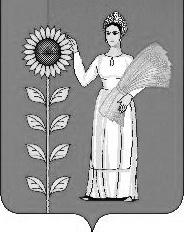 